Зарегистрировано в Минюсте России 18 июня 2014 г. N 32766МИНИСТЕРСТВО ОБРАЗОВАНИЯ И НАУКИ РОССИЙСКОЙ ФЕДЕРАЦИИПРИКАЗот 12 мая 2014 г. N 502ОБ УТВЕРЖДЕНИИФЕДЕРАЛЬНОГО ГОСУДАРСТВЕННОГО ОБРАЗОВАТЕЛЬНОГО СТАНДАРТАСРЕДНЕГО ПРОФЕССИОНАЛЬНОГО ОБРАЗОВАНИЯ ПО СПЕЦИАЛЬНОСТИ34.02.01 СЕСТРИНСКОЕ ДЕЛОВ соответствии с подпунктом 5.2.41 Положения о Министерстве образования и науки Российской Федерации, утвержденного постановлением Правительства Российской Федерации от 3 июня 2013 г. N 466 (Собрание законодательства Российской Федерации, 2013, N 23, ст. 2923; N 33, ст. 4386; N 37, ст. 4702; 2014, N 2, ст. 126; N 6, ст. 582), пунктом 17 Правил разработки, утверждения федеральных государственных образовательных стандартов и внесения в них изменений, утвержденных постановлением Правительства Российской Федерации от 5 августа 2013 г. N 661 (Собрание законодательства Российской Федерации, 2013, N 33, ст. 4377), приказываю:1. Утвердить прилагаемый федеральный государственный образовательный стандарт среднего профессионального образования по специальности 34.02.01 Сестринское дело.2. Признать утратившим силу приказ Министерства образования и науки Российской Федерации от 12 ноября 2009 г. N 589 "Об утверждении и введении в действие федерального государственного образовательного стандарта среднего профессионального образования по специальности 060501 Сестринское дело" (зарегистрирован Министерством юстиции Российской Федерации 11 декабря 2009 г., регистрационный N 15542).3. Настоящий приказ вступает в силу с 1 сентября 2014 года.МинистрД.В.ЛИВАНОВПриложениеУтвержденприказом Министерства образованияи науки Российской Федерацииот 12 мая 2014 г. N 502ФЕДЕРАЛЬНЫЙ ГОСУДАРСТВЕННЫЙ ОБРАЗОВАТЕЛЬНЫЙ СТАНДАРТСРЕДНЕГО ПРОФЕССИОНАЛЬНОГО ОБРАЗОВАНИЯ ПО СПЕЦИАЛЬНОСТИ34.02.01 СЕСТРИНСКОЕ ДЕЛОI. ОБЛАСТЬ ПРИМЕНЕНИЯ1.1. Настоящий федеральный государственный образовательный стандарт среднего профессионального образования представляет собой совокупность обязательных требований к среднему профессиональному образованию по специальности 34.02.01 Сестринское дело для профессиональной образовательной организации и образовательной организации высшего образования, которые имеют право на реализацию имеющих государственную аккредитацию программ подготовки специалистов среднего звена по данной специальности, на территории Российской Федерации (далее - образовательная организация).1.2. Право на реализацию программы подготовки специалистов среднего звена по специальности 34.02.01 Сестринское дело имеет образовательная организация при наличии соответствующей лицензии на осуществление образовательной деятельности.Возможна сетевая форма реализации программы подготовки специалистов среднего звена с использованием ресурсов нескольких образовательных организаций. В реализации программы подготовки специалистов среднего звена с использованием сетевой формы наряду с образовательными организациями также могут участвовать медицинские организации, организации культуры, физкультурно-спортивные и иные организации, обладающие ресурсами, необходимыми для осуществления обучения, проведения учебной и производственной практики и осуществления иных видов учебной деятельности, предусмотренных программой подготовки специалистов среднего звена.1.3. Образовательная деятельность при освоении образовательной программы или отдельных ее компонентов организуется в форме практической подготовки.(п. 1.3 введен Приказом Минпросвещения России от 13.07.2021 N 450)1.4. Воспитание обучающихся при освоении ими образовательной программы осуществляется на основе включаемых в образовательную программу рабочей программы воспитания и календарного плана воспитательной работы, разрабатываемых и утверждаемых с учетом включенных в примерную основную образовательную программу примерной рабочей программы воспитания и примерного календарного плана воспитательной работы.(п. 1.4 введен Приказом Минпросвещения России от 13.07.2021 N 450)II. ИСПОЛЬЗУЕМЫЕ СОКРАЩЕНИЯВ настоящем стандарте используются следующие сокращения:СПО - среднее профессиональное образование;ФГОС СПО - федеральный государственный образовательный стандарт среднего профессионального образования;ППССЗ - программа подготовки специалистов среднего звена;ОК - общая компетенция;ПК - профессиональная компетенция;ПМ - профессиональный модуль;МДК - междисциплинарный курс.III. ХАРАКТЕРИСТИКА ПОДГОТОВКИ ПО СПЕЦИАЛЬНОСТИ3.1. Получение СПО по ППССЗ допускается только в образовательной организации.3.2. Сроки получения СПО по специальности 34.02.01 Сестринское дело базовой подготовки в очной форме обучения и присваиваемая квалификация приводятся в Таблице 1.Таблица 1--------------------------------<1> Независимо от применяемых образовательных технологий.<2> Образовательные организации, осуществляющие подготовку специалистов среднего звена на базе основного общего образования, реализуют федеральный государственный образовательный стандарт среднего общего образования в пределах ППССЗ, в том числе с учетом получаемой специальности СПО.3.3. Сроки получения СПО по ППССЗ углубленной подготовки превышают на один год срок получения СПО по ППССЗ базовой подготовки.Сроки получения СПО по ППССЗ углубленной подготовки в очной форме обучения и присваиваемая квалификация приводятся в Таблице 2.Таблица 2--------------------------------<1> Независимо от применяемых образовательных технологий.<2> Образовательные организации, осуществляющие подготовку специалистов среднего звена на базе основного общего образования, реализуют федеральный государственный образовательный стандарт среднего общего образования в пределах ППССЗ, в том числе с учетом получаемой специальности СПО.Сроки получения СПО по ППССЗ базовой и углубленной подготовки независимо от применяемых образовательных технологий увеличиваются:а) для обучающихся по очно-заочной форме обучения:(в ред. Приказов Минобрнауки России от 09.04.2015 N 391, от 24.07.2015 N 754)на базе среднего общего образования - не более чем на 1 год;на базе основного общего образования - не более чем на 1,5 года;б) для инвалидов и лиц с ограниченными возможностями здоровья - не более чем на 10 месяцев.IV. ХАРАКТЕРИСТИКА ПРОФЕССИОНАЛЬНОЙДЕЯТЕЛЬНОСТИ ВЫПУСКНИКОВ4.1. Область профессиональной деятельности выпускников: оказание населению квалифицированной сестринской помощи для сохранения и поддержания здоровья в разные возрастные периоды жизни.4.2. Объектами профессиональной деятельности выпускников являются:пациент и его окружение;здоровое население;средства оказания лечебно-диагностической, профилактической и реабилитационной помощи;первичные трудовые коллективы.4.3. Медицинская сестра/Медицинский брат (базовой подготовки) готовится к следующим видам деятельности:4.3.1. Проведение профилактических мероприятий.4.3.2. Участие в лечебно-диагностическом и реабилитационном процессах.4.3.3. Оказание доврачебной медицинской помощи при неотложных и экстремальных состояниях.4.3.4. Выполнение работ по одной или нескольким профессиям рабочих, должностям служащих (приложение к ФГОС СПО).4.4. Медицинская сестра/Медицинский брат (углубленной подготовки) готовится к следующим видам деятельности:4.4.1. Проведение профилактических мероприятий.4.4.2. Участие в лечебно-диагностическом и реабилитационном процессах.4.4.3. Оказание доврачебной медицинской помощи при неотложных и экстремальных состояниях.4.4.4. Осуществление организационной и исследовательской сестринской деятельности.4.4.5. Организация и проведение лечебно-диагностических, реабилитационных и профилактических мероприятий в отношении пациентов всех возрастных категорий в системе первичной медико-санитарной помощи в учреждениях специализированной и высокотехнологичной медицинской помощи.4.4.6. Выполнение работ по одной или нескольким профессиям рабочих, должностям служащих (приложение к ФГОС СПО).V. ТРЕБОВАНИЯ К РЕЗУЛЬТАТАМ ОСВОЕНИЯ ПРОГРАММЫ ПОДГОТОВКИСПЕЦИАЛИСТОВ СРЕДНЕГО ЗВЕНА5.1. Медицинская сестра/Медицинский брат (базовой подготовки) должен обладать общими компетенциями, включающими в себя способность:ОК 1. Понимать сущность и социальную значимость своей будущей профессии, проявлять к ней устойчивый интерес.ОК 2. Организовывать собственную деятельность, выбирать типовые методы и способы выполнения профессиональных задач, оценивать их выполнение и качество.ОК 3. Принимать решения в стандартных и нестандартных ситуациях и нести за них ответственность.ОК 4. Осуществлять поиск и использование информации, необходимой для эффективного выполнения профессиональных задач, профессионального и личностного развития.ОК 5. Использовать информационно-коммуникационные технологии в профессиональной деятельности.ОК 6. Работать в коллективе и команде, эффективно общаться с коллегами, руководством, потребителями.ОК 7. Брать на себя ответственность за работу членов команды (подчиненных), за результат выполнения заданий.ОК 8. Самостоятельно определять задачи профессионального и личностного развития, заниматься самообразованием, осознанно планировать и осуществлять повышение квалификации.ОК 9. Ориентироваться в условиях смены технологий в профессиональной деятельности.ОК 10. Бережно относиться к историческому наследию и культурным традициям народа, уважать социальные, культурные и религиозные различия.ОК 11. Быть готовым брать на себя нравственные обязательства по отношению к природе, обществу и человеку.ОК 12. Организовывать рабочее место с соблюдением требований охраны труда, производственной санитарии, инфекционной и противопожарной безопасности.ОК 13. Вести здоровый образ жизни, заниматься физической культурой и спортом для укрепления здоровья, достижения жизненных и профессиональных целей.5.2. Медицинская сестра/Медицинский брат (базовой подготовки) должен обладать профессиональными компетенциями, соответствующими видам деятельности:5.2.1. Проведение профилактических мероприятий.ПК 1.1. Проводить мероприятия по сохранению и укреплению здоровья населения, пациента и его окружения.ПК 1.2. Проводить санитарно-гигиеническое воспитание населения.ПК 1.3. Участвовать в проведении профилактики инфекционных и неинфекционных заболеваний.5.2.2. Участие в лечебно-диагностическом и реабилитационном процессах.ПК 2.1. Представлять информацию в понятном для пациента виде, объяснять ему суть вмешательств.ПК 2.2. Осуществлять лечебно-диагностические вмешательства, взаимодействуя с участниками лечебного процесса.ПК 2.3. Сотрудничать с взаимодействующими организациями и службами.ПК 2.4. Применять медикаментозные средства в соответствии с правилами их использования.ПК 2.5. Соблюдать правила использования аппаратуры, оборудования и изделий медицинского назначения в ходе лечебно-диагностического процесса.ПК 2.6. Вести утвержденную медицинскую документацию.ПК 2.7. Осуществлять реабилитационные мероприятия.ПК 2.8. Оказывать паллиативную помощь.5.2.3. Оказание доврачебной медицинской помощи при неотложных и экстремальных состояниях.ПК 3.1. Оказывать доврачебную помощь при неотложных состояниях и травмах.ПК 3.2. Участвовать в оказании медицинской помощи при чрезвычайных ситуациях.ПК 3.3. Взаимодействовать с членами профессиональной бригады и добровольными помощниками в условиях чрезвычайных ситуаций.5.2.4. Выполнение работ по одной или нескольким профессиям рабочих, должностям служащих.5.3. Медицинская сестра/Медицинский брат (углубленной подготовки) должен обладать общими компетенциями, включающими в себя способность:ОК 1. Понимать сущность и социальную значимость своей будущей профессии, проявлять к ней устойчивый интерес.ОК 2. Организовывать собственную деятельность, выбирать типовые методы и способы выполнения профессиональных задач, оценивать их выполнение и качество.ОК 3. Решать проблемы, оценивать риски и принимать решения в нестандартных ситуациях.ОК 4. Осуществлять поиск, анализ и оценку информации, необходимой для постановки и решения профессиональных задач, профессионального и личностного развития.ОК 5. Использовать информационно-коммуникационные технологии для совершенствования профессиональной деятельности.ОК 6. Работать в коллективе и команде, эффективно общаться с коллегами, руководством, потребителями.ОК 7. Ставить цели, мотивировать деятельность подчиненных, организовывать и контролировать их работу с принятием на себя ответственности за результат выполнения заданий.ОК 8. Самостоятельно определять задачи профессионального и личностного развития, заниматься самообразованием, осознанно планировать повышение квалификации.ОК 9. Быть готовым к смене технологий в профессиональной деятельности.ОК 10. Бережно относиться к историческому наследию и культурным традициям народа, уважать социальные, культурные и религиозные различия.ОК 11. Быть готовым брать на себя нравственные обязательства по отношению к природе, обществу и человеку.ОК 12. Организовывать рабочее место с соблюдением требований охраны труда, производственной санитарии, инфекционной и противопожарной безопасности.ОК 13. Вести здоровый образ жизни, заниматься физической культурой и спортом для укрепления здоровья, достижения жизненных и профессиональных целей.ОК 14. Сформировать мотивацию здорового образа жизни контингента.ОК 15. Организовывать обучение и контроль знаний и умений подчиненных.ОК 16. Создавать благоприятную производственную среду в трудовом коллективе.5.4. Медицинская сестра/Медицинский брат (углубленной подготовки) должен обладать профессиональными компетенциями, соответствующими видам деятельности:5.4.1. Проведение профилактических мероприятий.ПК 1.1. Проводить мероприятия по сохранению и укреплению здоровья населения, пациента и его окружения.ПК 1.2. Проводить санитарно-гигиеническое просвещение населения.ПК 1.3. Участвовать в проведении профилактики инфекционных и неинфекционных заболеваний.5.4.2. Участие в лечебно-диагностическом и реабилитационном процессах.ПК 2.1. Представлять информацию в понятном для пациента виде, объяснять ему суть вмешательств.ПК 2.2. Осуществлять лечебно-диагностические вмешательства, взаимодействуя с участниками лечебного процесса.ПК 2.3. Сотрудничать с взаимодействующими организациями и службами.ПК 2.4. Применять медикаментозные средства в соответствии с правилами их использования.ПК 2.5. Соблюдать правила пользования аппаратурой, оборудованием и изделий медицинского назначения в ходе лечебно-диагностического процесса.ПК 2.6. Вести утвержденную медицинскую документацию.ПК 2.7. Осуществлять реабилитационные мероприятия.ПК 2.8. Оказывать паллиативную помощь.5.4.3. Оказание доврачебной медицинской помощи при неотложных и экстремальных состояниях.ПК 3.1. Оказывать доврачебную помощь при неотложных состояниях и травмах.ПК 3.2. Участвовать в оказании медицинской помощи при чрезвычайных ситуациях.ПК 3.3. Взаимодействовать с членами профессиональной бригады и добровольными помощниками в условиях чрезвычайных ситуаций.5.4.4. Осуществление организационной и исследовательской сестринской деятельности.ПК 4.1. Организовывать подбор и расстановку среднего и младшего медицинского персонала.ПК 4.2. Организовывать рациональную работу исполнителей.ПК 4.3. Определять и планировать потребность в материально-технических ресурсах и осуществлять контроль за их рациональным использованием.ПК 4.4. Проводить исследовательскую работу по анализу и оценке качества сестринской помощи, способствовать внедрению современных медицинских технологий.ПК 4.5. Работать с нормативно-правовой, учетно-отчетной и медицинской документацией.5.4.5. Организация и проведение лечебно-диагностических, реабилитационных и профилактических мероприятий в отношении пациентов всех возрастных категорий в системе первичной медико-санитарной помощи, в учреждениях специализированной и высокотехнологичной медицинской помощи.ПК 5.1. Организовывать и оказывать сестринскую помощь, консультировать по вопросам укрепления здоровья пациента, его семьи, в том числе и детей; групп населения в учреждениях первичной медико-санитарной помощи.ПК 5.2. Проводить мониторинг развития ребенка в пределах своих полномочий.ПК 5.3. Организовывать и оказывать специализированную и высокотехнологичную сестринскую помощь пациентам всех возрастных категорий.5.4.6. Выполнение работ по одной или нескольким профессиям рабочих, должностям служащих.VI. ТРЕБОВАНИЯ К СТРУКТУРЕ ПРОГРАММЫ ПОДГОТОВКИСПЕЦИАЛИСТОВ СРЕДНЕГО ЗВЕНА6.1. ППССЗ предусматривает изучение следующих учебных циклов:общего гуманитарного и социально-экономического;математического и общего естественнонаучного;профессионального;и разделов:учебная практика;производственная практика (по профилю специальности);производственная практика (преддипломная);промежуточная аттестация;государственная итоговая аттестация.6.2. Обязательная часть ППССЗ по учебным циклам должна составлять около 70 процентов от общего объема времени, отведенного на их освоение. Вариативная часть (около 30 процентов) дает возможность расширения и (или) углубления подготовки, определяемой содержанием обязательной части, получения дополнительных компетенций, умений и знаний, необходимых для обеспечения конкурентоспособности выпускника в соответствии с запросами регионального рынка труда и возможностями продолжения образования. Дисциплины, междисциплинарные курсы и профессиональные модули вариативной части определяются образовательной организацией.Общий гуманитарный и социально-экономический, математический и общий естественнонаучный учебные циклы состоят из дисциплин.Профессиональный учебный цикл состоит из общепрофессиональных дисциплин и профессиональных модулей в соответствии с видами деятельности. В состав профессионального модуля входит один или несколько междисциплинарных курсов. При освоении обучающимися профессиональных модулей проводятся учебная и (или) производственная практика (по профилю специальности).6.3. Обязательная часть общего гуманитарного и социально-экономического учебного цикла ППССЗ базовой подготовки должна предусматривать изучение следующих обязательных дисциплин: "Основы философии", "История", "Иностранный язык", "Физическая культура"; углубленной подготовки - "Основы философии", "История", "Психология общения", "Иностранный язык", "Физическая культура".Обязательная часть профессионального учебного цикла ППССЗ как базовой, так и углубленной подготовки должна предусматривать изучение дисциплины "Безопасность жизнедеятельности". Объем часов на дисциплину "Безопасность жизнедеятельности" составляет 68 часов, из них на освоение основ военной службы - 48 часов.Дисциплина "Физическая культура" реализуется в порядке, установленном образовательной организацией. Для обучающихся инвалидов и лиц с ограниченными возможностями здоровья образовательная организация устанавливает особый порядок освоения дисциплины "Физическая культура" с учетом состояния их здоровья.(абзац введен Приказом Минобрнауки России от 24.07.2015 N 754)6.4. Образовательной организацией при определении структуры ППССЗ и трудоемкости ее освоения может применяться система зачетных единиц, при этом одна зачетная единица соответствует 36 академическим часам.Таблица 3Структура программы подготовки специалистов среднего звенабазовой подготовкиТаблица 4Срок получения СПО по ППССЗ базовой подготовки в очной форме обучения составляет 147 недель, в том числе:Таблица 5Структура программы подготовки специалистов среднего звенауглубленной подготовкиТаблица 6Срок получения СПО по ППССЗ углубленной подготовки в очной форме обучения составляет 199 недель, в том числе:VII. ТРЕБОВАНИЯ К УСЛОВИЯМ РЕАЛИЗАЦИИ ПРОГРАММЫ ПОДГОТОВКИСПЕЦИАЛИСТОВ СРЕДНЕГО ЗВЕНА7.1. Образовательная организация самостоятельно разрабатывает и утверждает ППССЗ в соответствии с ФГОС СПО и с учетом соответствующей примерной ППССЗ.Перед началом разработки ППССЗ образовательная организация должна определить ее специфику с учетом направленности на удовлетворение потребностей рынка труда и работодателей, конкретизировать конечные результаты обучения в виде компетенций, умений и знаний, приобретаемого практического опыта.Конкретные виды деятельности, к которым готовится обучающийся, должны соответствовать присваиваемой квалификации, определять содержание образовательной программы, разрабатываемой образовательной организацией совместно с заинтересованными работодателями.При формировании ППССЗ образовательная организация:имеет право использовать объем времени, отведенный на вариативную часть учебных циклов ППССЗ, увеличивая при этом объем времени, отведенный на дисциплины и модули обязательной части, либо вводя новые дисциплины и модули в соответствии с потребностями работодателей и спецификой деятельности образовательной организации, либо на увеличение объема практик и времени, отведенного на промежуточную аттестацию;(в ред. Приказа Минобрнауки России от 09.04.2015 N 391)имеет право определять для освоения обучающимися в рамках профессионального модуля профессию рабочего, должность служащего (одну или несколько) согласно приложению к ФГОС;обязана ежегодно обновлять ППССЗ с учетом запросов работодателей, особенностей развития региона, культуры, науки, экономики, техники, технологий и социальной сферы в рамках, установленных настоящим ФГОС СПО;обязана в рабочих учебных программах всех дисциплин и профессиональных модулей четко формулировать требования к результатам их освоения: компетенциям, приобретаемому практическому опыту, знаниям и умениям;обязана обеспечивать эффективную самостоятельную работу обучающихся в сочетании с совершенствованием управления ею со стороны преподавателей;обязана обеспечивать обучающимся возможность участвовать в формировании индивидуальной образовательной программы;обязана формировать социокультурную среду, создавать условия, необходимые для всестороннего развития и социализации личности, сохранения здоровья обучающихся, способствовать развитию воспитательного компонента образовательного процесса, включая развитие студенческого самоуправления, участие обучающихся в работе общественных организаций, спортивных и творческих клубов;должна предусматривать в целях реализации компетентностного подхода, использование в образовательном процессе активных и интерактивных форм проведения занятий (компьютерных симуляций, деловых и ролевых игр, разбора конкретных ситуаций, психологических и иных тренингов, групповых дискуссий) в сочетании с внеаудиторной работой для формирования и развития общих и профессиональных компетенций обучающихся;должна предусматривать включение адаптационных дисциплин, обеспечивающих коррекцию нарушений развития и социальную адаптацию обучающихся инвалидов и лиц с ограниченными возможностями здоровья.(абзац введен Приказом Минобрнауки России от 24.07.2015 N 754)7.2. При реализации ППССЗ обучающиеся имеют академические права и обязанности в соответствии с Федеральным законом от 29 декабря 2012 г. N 273-ФЗ "Об образовании в Российской Федерации" <1>.--------------------------------<1> Собрание законодательства Российской Федерации, 2012, N 53, ст. 7598; 2013, N 19, ст. 2326; N 23, ст. 2878; N 27, ст. 3462; N 30, ст. 4036; N 48, ст. 6165; 2014, N 6, ст. 562, ст. 566; официальный интернет-портал правовой информации http://www.pravo.gov.ru, 5 мая 2014 г.7.3. Максимальный объем учебной нагрузки обучающегося составляет 54 академических часа в неделю, включая все виды аудиторной и внеаудиторной учебной нагрузки.7.4. Максимальный объем аудиторной учебной нагрузки в очной форме обучения составляет 36 академических часов в неделю.7.5. Максимальный объем аудиторной учебной нагрузки в очно-заочной форме обучения составляет 16 академических часов в неделю.7.5.1. Исключен. - Приказ Минобрнауки России от 24.07.2015 N 754.7.6. Общая продолжительность каникул в учебном году должна составлять 8 - 11 недель, в том числе не менее 2-х недель в зимний период.7.7. Выполнение курсового проекта (работы) рассматривается как вид учебной деятельности по дисциплине (дисциплинам) профессионального учебного цикла и (или) профессиональному модулю (модулям) профессионального учебного цикла и реализуется в пределах времени, отведенного на ее (их) изучение.7.8. Дисциплина "Физическая культура" предусматривает еженедельно 2 часа обязательных аудиторных занятий и 2 часа самостоятельной работы (за счет различных форм внеаудиторных занятий в спортивных клубах, секциях).7.9. Образовательная организация имеет право для подгрупп девушек использовать часть учебного времени дисциплины "Безопасность жизнедеятельности" (48 часов), отведенного на изучение основ военной службы, на освоение основ медицинских знаний.7.10. Получение СПО на базе основного общего образования осуществляется с одновременным получением среднего общего образования в пределах ППССЗ. В этом случае ППССЗ, реализуемая на базе основного общего образования, разрабатывается на основе требований соответствующих федеральных государственных образовательных стандартов среднего общего и СПО с учетом получаемой специальности СПО.Срок освоения ППССЗ в очной форме обучения для лиц, обучающихся на базе основного общего образования, увеличивается на 52 недели из расчета:7.11. Консультации для обучающихся по очной и очно-заочной формам обучения предусматриваются образовательной организацией из расчета 4 часа на одного обучающегося на каждый учебный год, в том числе в период реализации образовательной программы среднего общего образования для лиц, обучающихся на базе основного общего образования. Формы проведения консультаций (групповые, индивидуальные, письменные, устные) определяются образовательной организацией.7.12. В период обучения с юношами проводятся учебные сборы <1>.--------------------------------<1> Пункт 1 статьи 13 Федерального закона от 28 марта 1998 г. N 53-ФЗ "О воинской обязанности и военной службе" (Собрание законодательства Российской Федерации, 1998, N 13, ст. 1475; N 30, ст. 3613; 2000, N 33, ст. 3348; N 46, ст. 4537; 2001, N 7, ст. 620, ст. 621; N 30, ст. 3061; 2002, N 7, ст. 631; N 21, ст. 1919; N 26, ст. 2521; N 30, ст. 3029, ст. 3030, ст. 3033; 2003, N 1, ст. 1; N 8, ст. 709; N 27, ст. 2700; N 46, ст. 4437; 2004, N 8, ст. 600; N 17, ст. 1587; N 18, ст. 1687; N 25, ст. 2484; N 27, ст. 2711; N 35, ст. 3607; N 49, ст. 4848; 2005, N 10, ст. 763; N 14, ст. 1212; N 27, ст. 2716; N 29, ст. 2907; N 30, ст. 3110, ст. 3111; N 40, ст. 3987; N 43, ст. 4349; N 49, ст. 5127; 2006, N 1, ст. 10, ст. 22; N 11, ст. 1148; N 19, ст. 2062; N 28, ст. 2974, N 29, ст. 3121, ст. 3122, ст. 3123; N 41, ст. 4206; N 44, ст. 4534; N 50, ст. 5281; 2007, N 2, ст. 362; N 16, ст. 1830; N 31, ст. 4011; N 45, ст. 5418; N 49, ст. 6070, ст. 6074; N 50, ст. 6241; 2008, N 30, ст. 3616; N 49, ст. 5746; N 52, ст. 6235; 2009, N 7, ст. 769; N 18, ст. 2149; N 23, ст. 2765; N 26, ст. 3124; N 48, ст. 5735, ст. 5736; N 51, ст. 6149; N 52, ст. 6404; 2010, N 11, ст. 1167, ст. 1176, ст. 1177; N 31, ст. 4192; N 49, ст. 6415; 2011, N 1, ст. 16; N 27, ст. 3878; N 30, ст. 4589; N 48, ст. 6730; N 49, ст. 7021, ст. 7053, ст. 7054; N 50, ст. 7366; 2012, N 50, ст. 6954; N 53, ст. 7613; 2013, N 9, ст. 870; N 19, ст. 2329; ст. 2331; N 23, ст. 2869; N 27, ст. 3462, ст. 3477; N 48, ст. 6165).7.13. Практика является обязательным разделом ППССЗ. Она представляет собой вид учебной деятельности, направленной на формирование, закрепление, развитие практических навыков и компетенции в процессе выполнения определенных видов работ, связанных с будущей профессиональной деятельностью. При реализации ППССЗ предусматриваются следующие виды практик: учебная и производственная.Практические занятия как составная часть профессионального учебного цикла (проводятся в виде доклинического, фантомного, курса в специально оборудованных кабинетах и учебная практика, проводимая в лечебно-профилактических учреждениях; продолжительность учебной практики составляет 4 - 6 академических часов в день).Производственная практика состоит из двух этапов: практики по профилю специальности и преддипломной практики.Учебная практика и производственная практика (по профилю специальности) проводятся образовательной организацией при освоении обучающимися профессиональных компетенций в рамках профессиональных модулей и могут реализовываться как концентрированно в несколько периодов, так и рассредоточенно, чередуясь с теоретическими занятиями в рамках профессиональных модулей.Цели и задачи, программы и формы отчетности определяются образовательной организацией по каждому виду практики.Производственная практика должна проводиться в организациях, направление деятельности которых соответствует профилю подготовки обучающихся.Аттестация по итогам производственной практики проводится с учетом (или на основании) результатов, подтвержденных документами соответствующих организаций.7.14. Реализация ППССЗ по специальности должна обеспечиваться педагогическими кадрами, имеющими высшее образование, соответствующее профилю преподаваемой дисциплины (модуля). Опыт деятельности в организациях соответствующей профессиональной сферы является обязательным для преподавателей, отвечающих за освоение обучающимся профессионального учебного цикла. Преподаватели получают дополнительное профессиональное образование по программам повышения квалификации, в том числе в форме стажировки в профильных организациях не реже 1 раза в 3 года.Для обучающихся инвалидов и лиц с ограниченными возможностями здоровья выбор мест прохождения практик должен учитывать состояние здоровья и требования по доступности.(абзац введен Приказом Минобрнауки России от 24.07.2015 N 754)7.15. ППССЗ должна обеспечиваться учебно-методической документацией по всем дисциплинам, междисциплинарным курсам и профессиональным модулям ППССЗ.Внеаудиторная работа должна сопровождаться методическим обеспечением и обоснованием расчета времени, затрачиваемого на ее выполнение.Реализация ППССЗ должна обеспечиваться доступом каждого обучающегося к базам данных и библиотечным фондам, формируемым по полному перечню дисциплин (модулей) ППССЗ. Во время самостоятельной подготовки обучающиеся должны быть обеспечены доступом к информационно-коммуникационной сети "Интернет" (далее - сеть Интернет).Каждый обучающийся должен быть обеспечен не менее чем одним учебным печатным и/или электронным изданием по каждой дисциплине профессионального учебного цикла и одним учебно-методическим печатным и/или электронным изданием по каждому междисциплинарному курсу (включая электронные базы периодических изданий).Библиотечный фонд должен быть укомплектован печатными и/или электронными изданиями основной и дополнительной учебной литературы по дисциплинам всех учебных циклов, изданной за последние 5 лет.Библиотечный фонд, помимо учебной литературы, должен включать официальные, справочно-библиографические и периодические издания в расчете 1 - 2 экземпляра на каждые 100 обучающихся.Каждому обучающемуся должен быть обеспечен доступ к комплектам библиотечного фонда, состоящего не менее чем из 3 наименований российских журналов.Образовательная организация должна предоставить обучающимся возможность оперативного обмена информацией с российскими образовательными организациями и доступ к современным профессиональным базам данных и информационным ресурсам сети Интернет.7.16. Прием на обучение по ППССЗ за счет бюджетных ассигнований федерального бюджета, бюджетов субъектов Российской Федерации и местных бюджетов является общедоступным, если иное не предусмотрено частью 4 статьи 68 Федерального закона от 29 декабря 2012 г. N 273-ФЗ "Об образовании в Российской Федерации" <1>. Финансирование реализации ППССЗ должно осуществляться в объеме не ниже установленных государственных нормативных затрат на оказание государственной услуги в сфере образования для данного уровня.--------------------------------<1> Собрание законодательства Российской Федерации, 2012, N 53, ст. 7598; 2013, N 19, ст. 2326; N 23, ст. 2878; N 27, ст. 3462; N 30, ст. 4036; N 48, ст. 6165; 2014, N 6, ст. 562, ст. 566; официальный интернет-портал правовой информации http://www.pravo.gov.ru, 5 мая 2014 г.Обучающиеся из числа инвалидов и лиц с ограниченными возможностями здоровья должны быть обеспечены печатными и (или) электронными образовательными ресурсами в формах, адаптированных к ограничениям их здоровья.(абзац введен Приказом Минобрнауки России от 24.07.2015 N 754)7.18. Образовательная организация, реализующая ППССЗ, должна располагать материально-технической базой, обеспечивающей проведение всех видов лабораторных работ и практических занятий, дисциплинарной, междисциплинарной и модульной подготовки, учебной практики, предусмотренных учебным планом образовательной организации. Материально-техническая база должна соответствовать действующим санитарным и противопожарным нормам.Перечень кабинетов, лабораторий, мастерскихи других помещенийКабинеты:истории и основ философии;иностранного языка;информационных технологий в профессиональной деятельности;анатомии и физиологии человека;основ патологии;основ латинского языка с медицинской терминологией;гигиены и экологии человека;фармакологии;основ микробиологии и иммунологии;психологии;генетики человека с основами медицинской генетики;общественного здоровья и здравоохранения;сестринского дела;основ профилактики;основ реабилитации;основ реаниматологии;экономики и управления в здравоохранении;безопасности жизнедеятельности.Спортивный комплекс:абзац утратил силу. - Приказ Минпросвещения России от 13.07.2021 N 450;спортивный зал;абзац утратил силу. - Приказ Минпросвещения России от 13.07.2021 N 450.Залы:библиотека, читальный зал с выходом в сеть Интернет;актовый зал.Реализация ППССЗ должна обеспечивать:выполнение обучающимися лабораторных работ и практических занятий, включая как обязательный компонент практические задания с использованием персональных компьютеров;освоение обучающимися профессиональных модулей в условиях созданной соответствующей образовательной среды в образовательной организации или в организациях в зависимости от специфики вида деятельности.При использовании электронных изданий образовательная организация должна обеспечить каждого обучающегося рабочим местом в компьютерном классе в соответствии с объемом изучаемых дисциплин.Образовательная организация должна быть обеспечена необходимым комплектом лицензионного программного обеспечения.7.19. Реализация ППССЗ осуществляется образовательной организацией на государственном языке Российской Федерации.Реализация ППССЗ образовательной организацией, расположенной на территории республики Российской Федерации, может осуществляться на государственном языке республики Российской Федерации в соответствии с законодательством республик Российской Федерации. Реализация ППССЗ образовательной организацией на государственном языке республики Российской Федерации не должна осуществляться в ущерб государственному языку Российской Федерации.VIII. ОЦЕНКА КАЧЕСТВА ОСВОЕНИЯ ПРОГРАММЫ ПОДГОТОВКИСПЕЦИАЛИСТОВ СРЕДНЕГО ЗВЕНА8.1. Оценка качества освоения ППССЗ должна включать текущий контроль успеваемости, промежуточную и государственную итоговую аттестации обучающихся.8.2. Конкретные формы и процедуры текущего контроля успеваемости, промежуточной аттестации по каждой дисциплине и профессиональному модулю разрабатываются образовательной организацией самостоятельно и доводятся до сведения обучающихся в течение первых двух месяцев от начала обучения.8.3. Для аттестации обучающихся на соответствие их персональных достижений поэтапным требованиям соответствующей ППССЗ (текущий контроль успеваемости и промежуточная аттестация) создаются фонды оценочных средств, позволяющие оценить умения, знания, практический опыт и освоенные компетенции.Фонды оценочных средств для промежуточной аттестации по дисциплинам и междисциплинарным курсам в составе профессиональных модулей разрабатываются и утверждаются образовательной организацией самостоятельно, а для промежуточной аттестации по профессиональным модулям и для государственной итоговой аттестации - разрабатываются и утверждаются образовательной организацией после предварительного положительного заключения работодателей.Для промежуточной аттестации обучающихся по дисциплинам (междисциплинарным курсам) кроме преподавателей конкретной дисциплины (междисциплинарного курса) в качестве внешних экспертов должны активно привлекаться преподаватели смежных дисциплин (курсов). Для максимального приближения программ промежуточной аттестации обучающихся по профессиональным модулям к условиям их будущей профессиональной деятельности образовательной организацией в качестве внештатных экспертов должны активно привлекаться работодатели.8.4. Оценка качества подготовки обучающихся и выпускников осуществляется в двух основных направлениях:оценка уровня освоения дисциплин;оценка компетенций обучающихся.Для юношей предусматривается оценка результатов освоения основ военной службы.8.5. К государственной итоговой аттестации допускается обучающийся, не имеющий академической задолженности и в полном объеме выполнивший учебный план или индивидуальный учебный план, если иное не установлено порядком проведения государственной итоговой аттестации по соответствующим образовательным программам <1>.--------------------------------<1> Часть 6 статьи 59 Федерального закона от 29 декабря 2012 г. N 273-ФЗ "Об образовании в Российской Федерации" (Собрание законодательства Российской Федерации, 2012, N 53, ст. 7598; 2013, N 19, ст. 2326; N 23, ст. 2878; N 27, ст. 3462; N 30, ст. 4036; N 48, ст. 6165; 2014, N 6, ст. 562, ст. 566; официальный интернет-портал правовой информации http://www.pravo.gov.ru, 5 мая 2014 г).8.6. Государственная итоговая аттестация включает подготовку и защиту выпускной квалификационной работы (дипломная работа, дипломный проект). Обязательное требование - соответствие тематики выпускной квалификационной работы содержанию одного или нескольких профессиональных модулей.Государственный экзамен вводится по усмотрению образовательной организации.Приложениек ФГОС СПО по специальности34.02.01 Сестринское делоПЕРЕЧЕНЬПРОФЕССИЙ РАБОЧИХ, ДОЛЖНОСТЕЙ СЛУЖАЩИХ, РЕКОМЕНДУЕМЫХК ОСВОЕНИЮ В РАМКАХ ПРОГРАММЫ ПОДГОТОВКИ СПЕЦИАЛИСТОВСРЕДНЕГО ЗВЕНА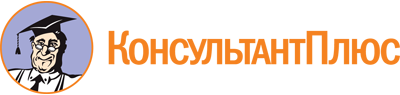 Приказ Минобрнауки России от 12.05.2014 N 502
(ред. от 13.07.2021)
"Об утверждении федерального государственного образовательного стандарта среднего профессионального образования по специальности 34.02.01 Сестринское дело"
(Зарегистрировано в Минюсте России 18.06.2014 N 32766)Документ предоставлен КонсультантПлюс

www.consultant.ru

Дата сохранения: 16.12.2022
 Список изменяющих документов(в ред. Приказов Минобрнауки России от 09.04.2015 N 391,от 24.07.2015 N 754,Приказа Минпросвещения России от 13.07.2021 N 450)Список изменяющих документов(в ред. Приказов Минобрнауки России от 09.04.2015 N 391,от 24.07.2015 N 754,Приказа Минпросвещения России от 13.07.2021 N 450)Уровень образования, необходимый для приема на обучение по ППССЗНаименование квалификации базовой подготовкиСрок получения СПО по ППССЗ базовой подготовки в очной форме обучения <1>среднее общее образованиеМедицинская сестра/ Медицинский брат2 года 10 месяцевосновное общее образованиеМедицинская сестра/ Медицинский брат3 года 10 месяцев <2>Уровень образования, необходимый для приема на обучение по ППССЗНаименование квалификации углубленной подготовкиСрок получения СПО по ППССЗ углубленной подготовки в очной форме обучения <1>среднее общее образованиеМедицинская сестра/ Медицинский брат3 года 10 месяцевосновное общее образованиеМедицинская сестра/ Медицинский брат4 года 10 месяцев <2>ИндексНаименование учебных циклов, разделов, модулей, требования к знаниям, умениям, практическому опытуВсего максимальной учебной нагрузки обучающегося(час./нед.)В том числе часов обязательных учебных занятийИндекс и наименование дисциплин, междисциплинарных курсов (МДК)Коды формируемых компетенцийОбязательная часть учебных циклов ППССЗ32942196ОГСЭ.00Общий гуманитарный и социально-экономический учебный цикл666444ОГСЭ.00В результате изучения обязательной части учебного цикла обучающийся должен:уметь:ориентироваться в общих философских проблемах бытия, познания, ценностей, свободы и смысла жизни как основах формирования культуры гражданина и будущего специалиста;знать:основные категории и понятия философии;роль философии в жизни человека и общества;основы философского учения о бытии;сущность процесса познания;основы научной, философской и религиозной картин мира;об условиях формирования личности, о свободе и ответственности за сохранение жизни, культуры, окружающей среды;о социальных и этических проблемах, связанных с развитием и использованием достижений науки, техники и технологий;48ОГСЭ.01. Основы философииОК 1 - 13ОГСЭ.00уметь:ориентироваться в современной экономической, политической и культурной ситуации в России и мире;выявлять взаимосвязь отечественных, региональных, мировых социально-экономических, политических и культурных проблем в их историческом аспекте;знать:основные направления развития ключевых регионов мира на рубеже веков (XX и XXI вв.);сущность и причины локальных, региональных, межгосударственных конфликтов в конце XX - начале XXI вв.;основные процессы (интеграционные, поликультурные, миграционные и иные) политического и экономического развития ведущих государств и регионов мира;назначение ООН, НАТО, ЕС и других организаций и основные направления их деятельности;о роли науки, культуры и религии в сохранении и укреплении национальных и государственных традиций;содержание и назначение важнейших нормативных правовых и законодательных актов мирового и регионального значения48ОГСЭ.02. ИсторияОК 1 - 13ОГСЭ.00уметь:общаться устно и письменно на иностранном языке на профессиональные и повседневные темы;переводить со словарем иностранные тексты профессиональной направленности;самостоятельно совершенствовать устную и письменную речь, пополнять словарный запас;знать:лексический (1200 - 1400 лексических единиц) и грамматический минимум, необходимый для чтения и перевода со словарем иностранных текстов профессиональной направленности;174ОГСЭ.03. Иностранный языкОК 4, 5, 6, 8ПК 1.1 - 1.3, 2.1 - 2.3, 2.7, 2.8, 3.1 - 3.3ОГСЭ.00уметь:использовать физкультурно-оздоровительную деятельность для укрепления здоровья, достижения жизненных и профессиональных целей;знать:о роли физической культуры в общекультурном, профессиональном и социальном развитии человека;основы здорового образа жизни.348174ОГСЭ.04. Физическая культураОК 1 - 13ЕН.00Математический и общий естественнонаучный учебный цикл166110ЕН.00В результате изучения обязательной части учебного цикла обучающийся должен:уметь:решать прикладные задачи в области профессиональной деятельности;знать:значение математики в профессиональной деятельности и при освоении ППССЗ;основные математические методы решения прикладных задач в области профессиональной деятельности;основные понятия и методы теории вероятностей и математической статистики;основы интегрального и дифференциального исчисления;ЕН.01. МатематикаОК 1 - 4, 8 - 9ПК 1.3, 2.1 - 2.4, 3.1, 3.3ЕН.00уметь:использовать технологии сбора, размещения, хранения, накопления, преобразования и передачи данных в профессионально ориентированных информационных системах;использовать в профессиональной деятельности различные виды программного обеспечения, в том числе специального;применять компьютерные и телекоммуникационные средства;знать:основные понятия автоматизированной обработки информации;общий состав и структуру персональных компьютеров и вычислительных систем;состав, функции и возможности использования информационных и телекоммуникационных технологий в профессиональной деятельности;методы и средства сбора, обработки, хранения, передачи и накопления информации;базовые системные программные продукты и пакеты прикладных программ в области профессиональной деятельности;основные методы и приемы обеспечения информационной безопасности.ЕН.02. Информационные технологии в профессиональной деятельностиОК 1 - 13ПК 1.1 - 1.3, 2.1 - 2.3, 2.6П.00Профессиональный учебный цикл24621642ОП.00Общепрофессиональные дисциплины906604ОП.00В результате изучения обязательной части учебного цикла обучающийся по общепрофессиональным дисциплинам должен:уметь:правильно читать и писать на латинском языке медицинские (анатомические, клинические и фармацевтические) термины;объяснять значения терминов по знакомым терминоэлементам;переводить рецепты и оформлять их по заданному нормативному образцу;знать:элементы латинской грамматики и способы словообразования;500 лексических единиц;глоссарий по специальности;ОП.01. Основы латинского языка с медицинской терминологиейОК 1, 2, 4, 8ПК 1.1, 1.3, 2.1. 2.6ОП.00уметь:применять знания о строении и функциях органов и систем организма человека при оказании сестринской помощи;знать:строение человеческого тела и функциональные системы человека, их регуляцию и саморегуляцию при взаимодействии с внешней средой;ОП.02. Анатомия и физиология человекаОК 1 - 6, 8, 11ПК 1.1 - 1.3, 2.1 - 2.8, 3.1 - 3.3ОП.00уметь:определять признаки типовых патологических процессов и отдельных заболеваний в организме человека;знать:общие закономерности развития патологии клеток, органов и систем в организме человека;структурно-функциональные закономерности развития и течения типовых патологических процессов и отдельных заболеваний;ОП.03. Основы патологииОК 1 - 5, 8, 9ПК 1.1 - 1.3, 2.1 - 2.8, 3.1 - 3.3ОП.00уметь:проводить опрос и вести учет пациентов с наследственной патологией;проводить беседы по планированию семьи с учетом имеющейся наследственной патологии;проводить предварительную диагностику наследственных болезней;знать:биохимические и цитологические основы наследственности;закономерности наследования признаков, виды взаимодействия генов;методы изучения наследственности и изменчивости человека в норме и патологии;основные виды изменчивости, виды мутаций у человека, факторы мутагенеза;основные группы наследственных заболеваний, причины и механизмы возникновения;цели, задачи, методы и показания к медико-генетическому консультированию;ОП.04. Генетика человека с основами медицинской генетикиОК 1 - 5, 8, 11ПК 1.1, 2.1 - 2.3, 2.5, 2.6ОП.00уметь:давать санитарно-гигиеническую оценку факторам окружающей среды;проводить санитарно-гигиенические мероприятия по сохранению и укреплению здоровья населения, предупреждению болезней;проводить гигиеническое обучение и воспитание населениязнать:современное состояние окружающей среды и глобальные экологические проблемы;факторы окружающей среды, влияющие на здоровье человека;основные положения гигиены;гигиенические принципы организации здорового образа жизни;методы, формы и средства гигиенического воспитания населения;ОП.05. Гигиена и экология человекаОК 1 - 13ПК 1.1 - 1.3, 2.1 - 2.3ОП.00уметь:проводить забор, транспортировку и хранение материала для микробиологических исследований;проводить простейшие микробиологические исследования;дифференцировать разные группы микроорганизмов по их основным свойствам;осуществлять профилактику распространения инфекции;знать:роль микроорганизмов в жизни человека и общества;морфологию, физиологию и экологию микроорганизмов, методы их изучения;основные методы асептики и антисептики;основы эпидемиологии инфекционных болезней, пути заражения, локализацию микроорганизмов в организме человека, основы химиотерапии и химиопрофилактики инфекционных заболеваний;факторы иммунитета, его значение для человека и общества, принципы иммунопрофилактики и иммунотерапии болезней человека, применение иммунологических реакций в медицинской практике;ОП.06. Основы микробиологии и иммунологииОК 1 - 9ПК 1.1 - 1.3, 2.1 - 2.3, 2.5, 2.6ОП.00уметь:выписывать лекарственные формы в виде рецепта с использованием справочной литературы;находить сведения о лекарственных препаратах в доступных базах данных;ориентироваться в номенклатуре лекарственных средств;применять лекарственные средства по назначению врача;давать рекомендации пациенту по применению различных лекарственных средств;знать:лекарственные формы, пути введения лекарственных средств, виды их действия и взаимодействия;основные лекарственные группы и фармакотерапевтические действия лекарств по группам;побочные эффекты, виды реакций и осложнений лекарственной терапии;правила заполнения рецептурных бланков;ОП.07. ФармакологияОК 1, 7, 8ПК 2.1 - 2.4, 2.6ОП.00уметь:консультировать по вопросам правового взаимодействия гражданина с системой здравоохранения;рассчитывать и анализировать показатели общественного здоровья населения;вести утвержденную медицинскую документацию;знать:факторы, определяющие здоровье населения;показатели общественного здоровья населения, методику их расчета и анализа;первичные учетные и статистические документы;основные показатели, используемые для оценки деятельности лечебно-профилактического учреждения;систему организации оказания медицинской помощи городскому и сельскому населению;законодательные акты по охране здоровья населения и медицинскому страхованию;принципы организации экономики, планирования и финансирования здравоохранения;принципы организации и оплаты труда медицинского персонала в лечебно-профилактических учреждениях;ОП.08. Общественное здоровье и здравоохранениеОК 1 - 13ПК 1.1 - 1.3, 2.1 - 2.3, 2.6, 3.2 - 3.3ОП.00уметь:эффективно работать в команде;проводить профилактику, раннее выявление и оказание эффективной помощи при стрессе; осуществлять психологическую поддержку пациента и его окружения;регулировать и разрешать конфликтные ситуации;общаться с пациентами и коллегами в процессе профессиональной деятельности;использовать вербальные и невербальные средства общения в психотерапевтических целях;использовать простейшие методики саморегуляции, поддерживать оптимальный психологический климат в лечебно-профилактическом учреждении;знать:основные направления психологии, психологию личности и малых групп, психологию общения;задачи и методы психологии;основы психосоматики;особенности психических процессов у здорового и больного человека;психологические факторы в предупреждении возникновения и развития болезни;особенности делового общения;ОП.09. ПсихологияОК 1 - 4, 6, 7, 8, 10, 11ПК 1.1 - 1.3, 2.1 - 2.4, 2.7, 2.8, 3.1 - 3.3ОП.00уметь:использовать необходимые нормативные правовые документы;защищать свои права в соответствии с гражданским, гражданско-процессуальным и трудовым законодательством;анализировать и оценивать результаты и последствия деятельности (бездействия) с правовой точки зрения;знать:основные положения Конституции Российской Федерации;права и свободы человека и гражданина, механизмы их реализации;понятие правового регулирования в сфере профессиональной деятельности;законодательные акты и другие нормативные документы, регулирующие правоотношения в процессе профессиональной деятельности;организационно-правовые формы юридических лиц;правовое положение субъектов предпринимательской деятельности;права и обязанности работников в сфере профессиональной деятельности;порядок заключения трудового договора и основания для его прекращения;правила оплаты труда;роль государственного регулирования в обеспечении занятости населения;право социальной защиты граждан;понятие дисциплинарной и материальной ответственности работника;виды административных правонарушений и административной ответственности;нормы защиты нарушенных прав и судебный порядок разрешения споров;ОП.10. Правовое обеспечение профессиональной деятельностиОК 1 - 13ПК 1.1 - 1.3, 2.2 - 2.8, 3.1 - 3.3ОП.00уметь:организовывать и проводить мероприятия по защите работающих и организовывать и проводить мероприятия по защите работающих и населения от негативных воздействий чрезвычайных ситуаций;предпринимать профилактические меры для снижения уровня опасностей различного вида и их последствий в профессиональной деятельности и быту;использовать средства индивидуальной и коллективной защиты от оружия массового поражения;применять первичные средства пожаротушения;ориентироваться в перечне военно-учетных специальностей и самостоятельно определять среди них родственные полученной специальности;применять профессиональные знания в ходе исполнения обязанностей военной службы на воинских должностях в соответствии с полученной специальностью;владеть способами бесконфликтного общения и саморегуляции в повседневной деятельности и экстремальных условиях военной службы;оказывать первую помощь пострадавшим;знать:принципы обеспечения устойчивости объектов экономики, прогнозирования развития событий и оценки последствий при техногенных чрезвычайных ситуациях и стихийных явлениях, в том числе в условиях противодействия терроризму как серьезной угрозе национальной безопасности России;основные виды потенциальных опасностей и их последствия в профессиональной деятельности и быту, принципы снижения вероятности их реализации;основы военной службы и обороны государства;задачи и основные мероприятия гражданской обороны; способы защиты населения от оружия массового поражения;меры пожарной безопасности и правила безопасного поведения при пожарах;организацию и порядок призыва граждан на военную службу и поступления на нее в добровольном порядке;основные виды вооружения, военной техники и специального снаряжения, состоящих на вооружении (оснащении) воинских подразделений, в которых имеются военно-учетные специальности, родственные специальностям СПО;область применения получаемых профессиональных знаний при исполнении обязанностей военной службы;порядок и правила оказания первой помощи пострадавшим.68ОП.11. Безопасность жизнедеятельностиОК 1 - 13ПК 1.1 - 1.3, 2.3 - 2.5, 3.1 - 3.3ПМ.00Профессиональные модули15561038ПМ.01Проведение профилактических мероприятийВ результате изучения профессионального модуля обучающийся должен:иметь практический опыт:проведения профилактических мероприятий при осуществлении сестринского ухода;уметь:обучать население принципам здорового образа жизни;проводить и осуществлять оздоровительные и профилактические мероприятия;консультировать пациента и его окружение по вопросам иммунопрофилактики;консультировать по вопросам рационального и диетического питания;организовывать мероприятия по проведению диспансеризации;знать:современные представления о здоровье в разные возрастные периоды, возможные факторы, влияющие на здоровье, направления сестринской деятельности по сохранению здоровья;основы иммунопрофилактики различных групп населения;принципы рационального и диетического питания;роль сестринского персонала при проведении диспансеризации населения и работе "школ здоровья".МДК.01.01. Здоровый человек и его окружениеОК 1 - 13ПК 1.1 - 1.3ПМ.01Проведение профилактических мероприятийВ результате изучения профессионального модуля обучающийся должен:иметь практический опыт:проведения профилактических мероприятий при осуществлении сестринского ухода;уметь:обучать население принципам здорового образа жизни;проводить и осуществлять оздоровительные и профилактические мероприятия;консультировать пациента и его окружение по вопросам иммунопрофилактики;консультировать по вопросам рационального и диетического питания;организовывать мероприятия по проведению диспансеризации;знать:современные представления о здоровье в разные возрастные периоды, возможные факторы, влияющие на здоровье, направления сестринской деятельности по сохранению здоровья;основы иммунопрофилактики различных групп населения;принципы рационального и диетического питания;роль сестринского персонала при проведении диспансеризации населения и работе "школ здоровья".МДК.01.02. Основы профилактикиОК 1 - 13ПК 1.1 - 1.3ПМ.01Проведение профилактических мероприятийВ результате изучения профессионального модуля обучающийся должен:иметь практический опыт:проведения профилактических мероприятий при осуществлении сестринского ухода;уметь:обучать население принципам здорового образа жизни;проводить и осуществлять оздоровительные и профилактические мероприятия;консультировать пациента и его окружение по вопросам иммунопрофилактики;консультировать по вопросам рационального и диетического питания;организовывать мероприятия по проведению диспансеризации;знать:современные представления о здоровье в разные возрастные периоды, возможные факторы, влияющие на здоровье, направления сестринской деятельности по сохранению здоровья;основы иммунопрофилактики различных групп населения;принципы рационального и диетического питания;роль сестринского персонала при проведении диспансеризации населения и работе "школ здоровья".МДК.01.03. Сестринское дело в системе первичной медико-санитарной помощи населениюОК 1 - 13ПК 1.1 - 1.3ПМ.02Участие в лечебно-диагностическом и реабилитационном процессахВ результате изучения профессионального модуля обучающийся должен:иметь практический опыт:осуществления ухода за пациентами при различных заболеваниях и состояниях;проведения реабилитационных мероприятий в отношении пациентов с различной патологией;уметь:готовить пациента к лечебно-диагностическим вмешательствам;осуществлять сестринский уход за пациентом при различных заболеваниях и состояниях;консультировать пациента и его окружение по применению лекарственных средств;осуществлять реабилитационные мероприятия в пределах своих полномочий в условиях первичной медико-санитарной помощи и стационара;осуществлять фармакотерапию по назначению врача;проводить комплексы упражнений лечебной физкультуры, основные приемы массажа;проводить мероприятия по сохранению и улучшению качества жизни пациента;осуществлять паллиативную помощь пациентам;вести утвержденную медицинскую документацию;знать:причины, клинические проявления, возможные осложнения, методы диагностики проблем пациента организацию и оказание сестринской помощи;пути введения лекарственных препаратов;виды, формы и методы реабилитации;правила использования аппаратуры, оборудования, изделий медицинского назначения.МДК.02.01. Сестринский уход при различных заболеваниях и состоянияхОК 1 - 13ПК 2.1 - 2.8ПМ.02Участие в лечебно-диагностическом и реабилитационном процессахВ результате изучения профессионального модуля обучающийся должен:иметь практический опыт:осуществления ухода за пациентами при различных заболеваниях и состояниях;проведения реабилитационных мероприятий в отношении пациентов с различной патологией;уметь:готовить пациента к лечебно-диагностическим вмешательствам;осуществлять сестринский уход за пациентом при различных заболеваниях и состояниях;консультировать пациента и его окружение по применению лекарственных средств;осуществлять реабилитационные мероприятия в пределах своих полномочий в условиях первичной медико-санитарной помощи и стационара;осуществлять фармакотерапию по назначению врача;проводить комплексы упражнений лечебной физкультуры, основные приемы массажа;проводить мероприятия по сохранению и улучшению качества жизни пациента;осуществлять паллиативную помощь пациентам;вести утвержденную медицинскую документацию;знать:причины, клинические проявления, возможные осложнения, методы диагностики проблем пациента организацию и оказание сестринской помощи;пути введения лекарственных препаратов;виды, формы и методы реабилитации;правила использования аппаратуры, оборудования, изделий медицинского назначения.МДК.02.02. Основы реабилитацииОК 1 - 13ПК 2.1 - 2.8ПМ.03Оказание доврачебной медицинской помощи при неотложных и экстремальных состоянияхВ результате изучения профессионального модуля студент должен:иметь практический опыт:оказания доврачебной помощи при неотложных состояниях;уметь:проводить мероприятия по восстановлению и поддержанию жизнедеятельности организма при неотложных состояниях самостоятельно и в бригаде;оказывать помощь при воздействии на организм токсических и ядовитых веществ самостоятельно и в бригаде;проводить мероприятия по защите пациентов от негативных воздействий при чрезвычайных ситуациях;действовать в составе сортировочной бригады;знать:причины, стадии и клинические проявления терминальных состояний;алгоритмы оказания медицинской помощи при неотложных состояниях;классификацию и характеристику чрезвычайных ситуаций;правила работы лечебно-профилактического учреждения в условиях чрезвычайных ситуаций.МДК.03.01. Основы реаниматологииОК 1 - 13ПК 3.1 - 3.3ПМ.03Оказание доврачебной медицинской помощи при неотложных и экстремальных состоянияхВ результате изучения профессионального модуля студент должен:иметь практический опыт:оказания доврачебной помощи при неотложных состояниях;уметь:проводить мероприятия по восстановлению и поддержанию жизнедеятельности организма при неотложных состояниях самостоятельно и в бригаде;оказывать помощь при воздействии на организм токсических и ядовитых веществ самостоятельно и в бригаде;проводить мероприятия по защите пациентов от негативных воздействий при чрезвычайных ситуациях;действовать в составе сортировочной бригады;знать:причины, стадии и клинические проявления терминальных состояний;алгоритмы оказания медицинской помощи при неотложных состояниях;классификацию и характеристику чрезвычайных ситуаций;правила работы лечебно-профилактического учреждения в условиях чрезвычайных ситуаций.МДК.03.02. Медицина катастрофОК 1 - 13ПК 3.1 - 3.3ПМ.04Выполнение работ по одной или нескольким профессиям рабочих, должностям служащихВариативная часть учебных циклов ППССЗ (определяется образовательной организацией самостоятельно)1404936Всего часов обучения по учебным циклам ППССЗ46983132УП.00Учебная практика23 нед.828ОК 1 - 13ПК 1.1 - 1.3, 2.1 - 2.8, 3.1 - 3.3ПП.00Производственная практика (по профилю специальности)23 нед.828ОК 1 - 13ПК 1.1 - 1.3, 2.1 - 2.8, 3.1 - 3.3ПДП.00Производственная практика (преддипломная)4 нед.ПА.00Промежуточная аттестация5 нед.ГИА.00Государственная итоговая аттестация6 нед.ГИА.01Подготовка выпускной квалификационной работы4 нед.ГИА.02Защита выпускной квалификационной работы2 нед.Обучение по учебным циклам87 нед.Учебная практика23 нед.Производственная практика (по профилю специальности)23 нед.Производственная практика (преддипломная)4 нед.Промежуточная аттестация5 нед.Государственная итоговая аттестация6 нед.Каникулярное время22 нед.Итого147 нед.ИндексНаименование учебных циклов, разделов, модулей, требования к знаниям, умениям, практическому опытуВсего максимальной учебной нагрузки обучающегося(час./нед.)В том числе часов обязательных учебных занятийИндекс и наименование дисциплин, междисциплинарных курсов (МДК)Коды формируемых компетенцийОбязательная часть учебных циклов ППССЗ45903060ОГСЭ.00Общий гуманитарный и социально-экономический учебный цикл942628ОГСЭ.00В результате изучения обязательной части учебного цикла обучающийся должен: уметь:ориентироваться в общих философских проблемах бытия, познания, ценностей, свободы и смысла жизни как основах формирования культуры гражданина и будущего специалиста;знать:основные категории и понятия философии;роль философии в жизни человека и общества;основы философского учения о бытии;сущность процесса познания;основы научной, философской и религиозной картин мира;об условиях формирования личности, о свободе и ответственности за сохранение жизни, культуры, окружающей среды;о социальных и этических проблемах, связанных с развитием и использованием достижений науки, техники и технологий;48ОГСЭ.01. Основы философииОК 1 - 16ОГСЭ.00уметь:ориентироваться в современной экономической, политической и культурной ситуации в России и мире;выявлять взаимосвязь отечественных, региональных, мировых социально-экономических, политических и культурных проблем в их историческом аспекте;знать:основные направления развития ключевых регионов мира на рубеже веков (XX и XXI вв.);сущность и причины локальных, региональных, межгосударственных конфликтов в конце XX - начале XXI вв.;основные процессы (интеграционные, поликультурные, миграционные и иные) политического и экономического развития ведущих государств и регионов мира;назначение ООН, НАТО, ЕС и других организаций и основные направления их деятельности;о роли науки, культуры и религии в сохранении и укреплении национальных и государственных традиций;содержание и назначение важнейших нормативных правовых и законодательных актов мирового и регионального значения;48ОГСЭ.02. ИсторияОК 1 - 16ОГСЭ.00уметь:применять техники и приемы эффективного общения в профессиональной деятельности;использовать приемы саморегуляции поведения в процессе межличностного общения;знать:взаимосвязь общения и деятельности;цели, функции, виды и уровни общения;роли и ролевые ожидания в общении;виды социальных взаимодействий;механизмы взаимопонимания в общении;техники и приемы общения, правила слушания, ведения беседы, убеждения;этические принципы общения;источники, причины, виды и способы разрешения конфликтов;48ОГСЭ.03. Психология общенияОК 1 - 16ПК 1.1 - 1.3, 2.1 - 2.3, 2.7, 2.8,3.1 - 3.3ОГСЭ.00уметь:общаться устно и письменно на иностранном языке на профессиональные и повседневные темы;переводить со словарем иностранные тексты профессиональной направленности;самостоятельно совершенствовать устную и письменную речь, пополнять словарный запас;знать:лексический (1200 - 1400 лексических единиц) и грамматический минимум, необходимый для чтения и перевода со словарем иностранных текстов профессиональной направленности;242ОГСЭ.04. Иностранный языкОК 1 - 16ПК 1.1 - 1.3, 2.1 - 2.3, 2.7, 2.8,3.1 - 3.3, 4.4, 5.1 - 5.3уметь:использовать физкультурно-оздоровительную деятельность для укрепления здоровья, достижения жизненных и профессиональных целей;знать:о роли физической культуры в общекультурном, профессиональном и социальном развитии человека;основы здорового образа жизни.484242ОГСЭ.05. Физическая культураОК 1 - 14ЕН.00Математический и общий естественнонаучный учебный цикл228152ЕН.00В результате изучения обязательной части учебного цикла обучающийся должен: уметь:решать прикладные задачи в области профессиональной деятельности;знать:значение математики в профессиональной деятельности и при освоении ППССЗ;основные математические методы решения прикладных задач в области профессиональной деятельности;основные понятия и методы теории вероятностей и математической статистики;основы интегрального и дифференциального исчисления;ЕН.01. МатематикаОК 1 - 4, 8, 9, 15ПК 1.3, 2.1 - 2.4,4.3 - 4.5, 5.2ЕН.00уметь:использовать технологии сбора, размещения, хранения, накопления, преобразования и передачи данных в профессионально ориентированных информационных системах;использовать в профессиональной деятельности различные виды программного обеспечения, в том числе специального;применять компьютерные и телекоммуникационные средства;знать:основные понятия автоматизированной обработки информации;общий состав и структуру персональных компьютеров и вычислительных систем;состав, функции и возможности использования информационных и телекоммуникационных технологий в профессиональной деятельности;методы и средства сбора, обработки, хранения, передачи и накопления информации;базовые системные программные продукты и пакеты прикладных программ в области профессиональной деятельности;основные методы и приемы обеспечения информационной безопасности;ЕН.02. Информационные технологии в профессиональной деятельностиОК 1 - 16ПК 1.1 - 1.3, 2.1 - 2.3, 2.6, 4.2 - 4.5ЕН.00уметь:находить и использовать необходимую экономическую информацию;знать:общие положения экономической теории; основы микро- и макроэкономики, особенности экономической ситуации в стране и за рубежом, денежно-кредитной и налоговой политике.ЕН.03. Основы экономикиОК 1 - 4, 7 - 9ПК 4.3 - 4.5П.00Профессиональный учебный цикл34202280ОП.00Общепрофессиональные дисциплины906604ОП.00В результате изучения обязательной части учебного цикла обучающийся по общепрофессиональным дисциплинам должен:уметь:правильно читать и писать на латинском языке медицинские (анатомические, клинические и фармацевтические) термины;объяснять значения терминов по знакомым терминоэлементам;переводить рецепты и оформлять их по заданному нормативному образцу;знать:элементы латинской грамматики и способы словообразования;500 лексических единиц;глоссарий по специальности;ОП.01. Основы латинского языка с медицинской терминологиейОК 1, 2, 4, 8ПК 1.1, 2.1, 2.3, 2.6, 4.5ОП.00уметь:применять знания о строении и функциях органов и систем организма человека при оказании сестринской помощи;знать:строение человеческого тела и функциональные системы человека, их регуляцию и саморегуляцию при взаимодействии с внешней средой;ОП.02. Анатомия и физиология человекаОК 1 - 6, 8, 11ПК 1.1 - 1.3, 2.1 - 2.8,3.1 - 3.3,5.1 - 5.3ОП.00уметь:определять признаки типовых патологических процессов и отдельных заболеваний в организме человека;знать:общие закономерности развития патологии клеток, органов и систем в организме человека;структурно-функциональные закономерности развития и течения типовых патологических процессов и отдельных заболеваний;ОП.03. Основы патологииОК 1 - 5, 8, 9ПК 1.1 - 1.3, 2.1 - 2.8,3.1 - 3.3,5.1 - 5.3ОП.00уметь:проводить опрос и вести учет пациентов с наследственной патологией;проводить беседы по планированию семьи с учетом имеющейся наследственной патологии;проводить предварительную диагностику наследственных болезней;знать:биохимические и цитологические основы наследственности;закономерности наследования признаков, виды взаимодействия генов;методы изучения наследственности и изменчивости человека в норме и патологии;основные виды изменчивости, виды мутаций у человека, факторы мутагенеза;основные группы наследственных заболеваний, причины и механизмы возникновения;цели, задачи, методы и показания к медико-генетическому консультированию;ОП.04. Генетика человека с основами медицинской генетикиОК 1 - 5, 8 - 11, 14ПК 1.1, 2.1 - 2.3,2.5, 2.6, 4.4, 5.1 - 5.3ОП.00уметь:давать санитарно-гигиеническую оценку факторам окружающей среды;проводить санитарно-гигиенические мероприятия по сохранению и укреплению здоровья населения, предупреждению болезней;проводить гигиеническое обучение и воспитание населения:знать:современное состояние окружающей среды и глобальные экологические проблемы;факторы окружающей среды, влияющие на здоровье человека;основные положения гигиены;гигиенические принципы организации здорового образа жизни;методы, формы и средства гигиенического воспитания населения;ОП.05. Гигиена и экология человекаОК 1 - 14ПК 1.1, 2.1 - 2.3, 2.5, 2.6, 4.4,5.1 - 5.3ОП.00уметь:проводить забор, транспортировку и хранение материала для микробиологических исследований;проводить простейшие микробиологические исследования;дифференцировать разные группы микроорганизмов по их основным свойствам;осуществлять профилактику распространения инфекции;знать:роль микроорганизмов в жизни человека и общества;морфологию, физиологию и экологию микроорганизмов, методы их изучения;основные методы асептики и антисептики;основы эпидемиологии инфекционных болезней, пути заражения, локализацию микроорганизмов в организме человека;основы химиотерапии и химиопрофилактики инфекционных заболеваний;факторы иммунитета, его значение для человека и общества, принципы иммунопрофилактики и иммунотерапии болезней человека, применение иммунологических реакций в медицинской практике;ОП.06. Основы микробиологии и иммунологииОК 1 - 9, 11, 12ПК 1.1 - 1.3, 2.1 - 2.3, 2.5, 2.6,5.1 - 5.3ОП.00уметь:выписывать лекарственные формы в виде рецепта с использованием справочной литературы;находить сведения о лекарственных препаратах в доступных базах данных;ориентироваться в номенклатуре лекарственных средств;применять лекарственные средства по назначению врача;давать рекомендации пациенту по применению различных лекарственных средств;знать:лекарственные формы, пути введения лекарственных средств, виды их действия и взаимодействия;основные лекарственные группы и фармакотерапевтические действия лекарств по группам;побочные эффекты, виды реакций и осложнений лекарственной терапии;правила заполнения рецептурных бланков;ОП.07. ФармакологияОК 1, 2, 4, 8ПК 2.1, 2.4, 2.6, 4.5, 5.3ОП.00уметь:консультировать по вопросам правового взаимодействия гражданина с системой здравоохранения;рассчитывать и анализировать показатели общественного здоровья населения;вести утвержденную медицинскую документацию;знать:факторы, определяющие здоровье населения;показатели общественного здоровья населения, методику их расчета и анализа;первичные учетные и статистические документы;основные показатели, используемые для оценки деятельности лечебно-профилактического учреждения;систему организации оказания медицинской помощи городскому и сельскому населению;законодательные акты по охране здоровья населения и медицинскому страхованию;принципы организации экономики, планирования и финансирования здравоохранения;принципы организации и оплаты труда медицинского персонала в лечебно-профилактических учреждениях;ОП.08. Общественное здоровье и здравоохранениеОК 1 - 14ПК 1.1 - 1.3, 2.1 - 2.3, 2.6, 3.2, 3.3, 4.5, 5.1ОП.00уметь:эффективно работать в команде;проводить профилактику, раннее выявление и оказание эффективной помощи при стрессе;осуществлять психологическую поддержку пациента и его окружения;регулировать и разрешать конфликтные ситуации;общаться с пациентами и коллегами в процессе профессиональной деятельности;использовать вербальные и невербальные средства общения в психотерапевтических целях;использовать простейшие методики саморегуляции, поддерживать оптимальный психологический климат в лечебно-профилактическом учреждении;знать:основные направления психологии, психологию личности и малых групп, психологию общения;задачи и методы психологии;основы психосоматики;особенности психических процессов у здорового и больного человека;психологические факторы в предупреждении возникновения и развития болезни;особенности делового общения;ОП.09. ПсихологияОК 1 - 4, 6 - 8, 10, 11ПК 1.1 - 1.3, 2.1 - 2.4, 2.7, 2.8,3.1 - 3.3, 4.1 - 4.4, 5.1, 5.3ОП.00уметь:использовать необходимые нормативные правовые документы;защищать свои права в соответствии с гражданским, гражданским процессуальным и трудовым законодательством Российской Федерации;анализировать и оценивать результаты и последствия деятельности (бездействия) с правовой точки зрения;знать:основные положения Конституции Российской Федерации;права и свободы человека и гражданина, механизмы их реализации;понятие правового регулирования в сфере профессиональной деятельности;законодательные и иные нормативные правовые акты, регулирующие правоотношения в процессе профессиональной деятельности;организационно-правовые формы юридических лиц;правовое положение субъектов предпринимательской деятельности;права и обязанности работников в сфере профессиональной деятельности;порядок заключения трудового договора и основания для его прекращения;правила оплаты труда;роль государственного регулирования в обеспечении занятости населения;право социальной защиты граждан;понятие дисциплинарной и материальной ответственности работника;виды административных правонарушений и административной ответственности;нормы защиты нарушенных прав и судебный порядок разрешения споров;ОП. 10. Правовое обеспечение профессиональной деятельностиОК 1 - 7ПК 1.1 - 1.3, 2.2 - 2.8,3.1 - 3.3,4.1, 4.4, 4.5,5.1 - 5.3ОП.00уметь:организовывать и проводить мероприятия по защите работающих и населения от негативных воздействий чрезвычайных ситуаций;предпринимать профилактические меры для снижения уровня опасностей различного вида и их последствий в профессиональной деятельности и быту;использовать средства индивидуальной и коллективной защиты от оружия массового поражения;применять первичные средства пожаротушения;ориентироваться в перечне военно-учетных специальностей и самостоятельно определять среди них родственные полученной специальности;применять профессиональные знания в ходе исполнения обязанностей военной службы на воинских должностях в соответствии с полученной специальностью;владеть способами бесконфликтного общения и саморегуляции в повседневной деятельности и экстремальных условиях военной службы;оказывать первую помощь пострадавшим;знать:принципы обеспечения устойчивости объектов экономики, прогнозирования развития событий и оценки последствий при техногенных чрезвычайных ситуациях и стихийных явлениях, в том числе в условиях противодействия терроризму как серьезной угрозе национальной безопасности России;основные виды потенциальных опасностей и их последствия в профессиональной деятельности и быту, принципы снижения вероятности их реализации;основы военной службы и обороны государства;задачи и основные мероприятия гражданской обороны; способы защиты населения от оружия массового поражения;меры пожарной безопасности и правила безопасного поведения при пожарах;организацию и порядок призыва граждан на военную службу и поступления на нее в добровольном порядке;основные виды вооружения, военной техники и специального снаряжения, состоящих на вооружении (оснащении) воинских подразделений, в которых имеются военно-учетные специальности, родственные специальностям СПО;область применения получаемых профессиональных знаний при исполнении обязанностей военной службы;порядок и правила оказания первой помощи пострадавшим.68ОП. 11. Безопасность жизнедеятельностиОК 1 - 16ПК 1.1 - 1.3, 2.3 - 2.5,3.1 - 3.3, 5.1ПМ.00Профессиональные модули25141676ПМ.01Проведение профилактических мероприятийВ результате изучения профессионального модуля обучающийся должен:иметь практический опыт:проведения профилактических мероприятий при осуществлении сестринского ухода; уметь:обучать население принципам здорового образа жизни;проводить и осуществлять оздоровительные и профилактические мероприятия;консультировать пациента и его окружение по вопросам иммунопрофилактики;консультировать по вопросам рационального и диетического питания;организовывать мероприятия по проведению диспансеризации;знать:современные представления о здоровье в разные возрастные периоды, возможные факторы, влияющие на здоровье, направления сестринской деятельности по сохранению здоровья;основы иммунопрофилактики различных групп населения;принципы рационального и диетического питания;роль сестринского персонала при проведении диспансеризации населения и работе "школ здоровья".МДК.01.01. Здоровый человек и его окружениеМДК.01.02. Основы профилактикиОК 1 - 16ПК 1.1 - 1.3ПМ.01Проведение профилактических мероприятийВ результате изучения профессионального модуля обучающийся должен:иметь практический опыт:проведения профилактических мероприятий при осуществлении сестринского ухода; уметь:обучать население принципам здорового образа жизни;проводить и осуществлять оздоровительные и профилактические мероприятия;консультировать пациента и его окружение по вопросам иммунопрофилактики;консультировать по вопросам рационального и диетического питания;организовывать мероприятия по проведению диспансеризации;знать:современные представления о здоровье в разные возрастные периоды, возможные факторы, влияющие на здоровье, направления сестринской деятельности по сохранению здоровья;основы иммунопрофилактики различных групп населения;принципы рационального и диетического питания;роль сестринского персонала при проведении диспансеризации населения и работе "школ здоровья".МДК.01.03. Сестринское дело в системе первичной медико-санитарной помощи населениюОК 1 - 16ПК 1.1 - 1.3ПМ.02Участие в лечебно-диагностическом и реабилитационном процессахВ результате изучения профессионального модуля обучающийся должен:иметь практический опыт:осуществления ухода за пациентами при различных заболеваниях и состояниях;проведения реабилитационных мероприятий в отношении пациентов с различной патологией;уметь:готовить пациента к лечебно-диагностическим вмешательствам;осуществлять сестринский уход за пациентом при различных заболеваниях и состояниях;консультировать пациента и его окружение по применению лекарственных средств;осуществлять реабилитационные мероприятия в пределах своих полномочий в условиях первичной медико-санитарной помощи и стационара;осуществлять фармакотерапию по назначению врача;проводить комплексы упражнений лечебной физкультуры, основные приемы массажа;проводить мероприятия по сохранению и улучшению качества жизни пациента;осуществлять паллиативную помощь пациентам;вести утвержденную медицинскую документацию;знать:причины, клинические проявления, возможные осложнения, методы диагностики проблем пациента, принципы организации и способы оказания сестринской помощи;принципы применения лекарственных средств;виды, формы и методы реабилитации;правила использования аппаратуры, оборудования, изделий медицинского назначения.МДК.02.01. Сестринская помощь при нарушениях здоровьяМДК.02.02. Основы реабилитацииОК 1 - 16ПК 2.1 - 2.8ПМ.03Оказание доврачебной медицинской помощи при неотложных и экстремальных состоянияхВ результате изучения профессионального модуля студент должен: иметь практический опыт:оказания доврачебной помощи при неотложных состояниях;уметь:проводить мероприятия по восстановлению и поддержанию жизнедеятельности организма при неотложных состояниях самостоятельно и в бригаде;оказывать помощь при воздействии на организм токсических и ядовитых веществ самостоятельно и в бригаде;проводить мероприятия по защите пациентов от негативных воздействий при чрезвычайных ситуациях;действовать в составе сортировочной бригады;знать:причины, стадии и клинические проявления терминальных состояний;алгоритмы оказания медицинской помощи при неотложных состояниях;классификацию и характеристику чрезвычайных ситуаций;правила работы лечебно-профилактического учреждения в условиях чрезвычайных ситуаций.МДК.03.01. Основы реаниматологииМДК.03.02. Медицина катастрофОК 1 - 16ПК 3.1 - 3.3ПМ.04Осуществление организационной и исследовательской сестринской деятельностиВ результате изучения профессионального модуля студент должен: иметь практический опыт:организации деятельности среднего, младшего и вспомогательного медицинского персонала;проведения исследовательской работы;уметь:планировать, организовывать и контролировать деятельность среднего и младшего медицинского и вспомогательного персонала;анализировать деятельность учреждения здравоохранения и его подразделений с позиций сестринского дела;проводить исследовательскую работу по анализу и оценке качества сестринской помощи;осуществлять внедрение современных медицинских технологий;контролировать соблюдение правил охраны труда, техники безопасности и противопожарной безопасности;выявлять и контролировать потребность структурных подразделений в медицинском оборудовании, изделиях медицинского назначения и медикаментах;работать с нормативно-правовой и учетно-отчетной документацией;знать:основные направления деятельности старшей и главной медицинской сестры;принципы организации трудовых процессов и управления персоналом в учреждениях здравоохранения различных форм собственности;понятия и характеристики качества сестринской помощи, методы контроля качества;сроки и этапы проведения плановой инвентаризации;систему сертификации, аттестации среднего медицинского персонала и лицензирования лечебно-профилактического учреждения;формы и методы повышения квалификации и переподготовки сестринского персонала;профессиональные факторы, влияющие на состояние здоровья сестринского персонала, и приемы профилактики синдрома эмоционального выгорания у медицинских сестер;методику проведения персонального учета и сбора демографической и медико-социальной информации о прикрепленном контингенте (в том числе детском);утвержденные формы учетно-отчетной документации лечебно-профилактического учреждения и его подразделений.МДК.04.01. Экономика и управление в здравоохраненииОК 1 - 16ПК 4.1 - 4.5ПМ.04Осуществление организационной и исследовательской сестринской деятельностиВ результате изучения профессионального модуля студент должен: иметь практический опыт:организации деятельности среднего, младшего и вспомогательного медицинского персонала;проведения исследовательской работы;уметь:планировать, организовывать и контролировать деятельность среднего и младшего медицинского и вспомогательного персонала;анализировать деятельность учреждения здравоохранения и его подразделений с позиций сестринского дела;проводить исследовательскую работу по анализу и оценке качества сестринской помощи;осуществлять внедрение современных медицинских технологий;контролировать соблюдение правил охраны труда, техники безопасности и противопожарной безопасности;выявлять и контролировать потребность структурных подразделений в медицинском оборудовании, изделиях медицинского назначения и медикаментах;работать с нормативно-правовой и учетно-отчетной документацией;знать:основные направления деятельности старшей и главной медицинской сестры;принципы организации трудовых процессов и управления персоналом в учреждениях здравоохранения различных форм собственности;понятия и характеристики качества сестринской помощи, методы контроля качества;сроки и этапы проведения плановой инвентаризации;систему сертификации, аттестации среднего медицинского персонала и лицензирования лечебно-профилактического учреждения;формы и методы повышения квалификации и переподготовки сестринского персонала;профессиональные факторы, влияющие на состояние здоровья сестринского персонала, и приемы профилактики синдрома эмоционального выгорания у медицинских сестер;методику проведения персонального учета и сбора демографической и медико-социальной информации о прикрепленном контингенте (в том числе детском);утвержденные формы учетно-отчетной документации лечебно-профилактического учреждения и его подразделений.МДК.04.02. Исследования в сестринском делеОК 1 - 16ПК 4.1 - 4.5ПМ.04Осуществление организационной и исследовательской сестринской деятельностиВ результате изучения профессионального модуля студент должен: иметь практический опыт:организации деятельности среднего, младшего и вспомогательного медицинского персонала;проведения исследовательской работы;уметь:планировать, организовывать и контролировать деятельность среднего и младшего медицинского и вспомогательного персонала;анализировать деятельность учреждения здравоохранения и его подразделений с позиций сестринского дела;проводить исследовательскую работу по анализу и оценке качества сестринской помощи;осуществлять внедрение современных медицинских технологий;контролировать соблюдение правил охраны труда, техники безопасности и противопожарной безопасности;выявлять и контролировать потребность структурных подразделений в медицинском оборудовании, изделиях медицинского назначения и медикаментах;работать с нормативно-правовой и учетно-отчетной документацией;знать:основные направления деятельности старшей и главной медицинской сестры;принципы организации трудовых процессов и управления персоналом в учреждениях здравоохранения различных форм собственности;понятия и характеристики качества сестринской помощи, методы контроля качества;сроки и этапы проведения плановой инвентаризации;систему сертификации, аттестации среднего медицинского персонала и лицензирования лечебно-профилактического учреждения;формы и методы повышения квалификации и переподготовки сестринского персонала;профессиональные факторы, влияющие на состояние здоровья сестринского персонала, и приемы профилактики синдрома эмоционального выгорания у медицинских сестер;методику проведения персонального учета и сбора демографической и медико-социальной информации о прикрепленном контингенте (в том числе детском);утвержденные формы учетно-отчетной документации лечебно-профилактического учреждения и его подразделений.МДК.04.03. Организация сестринской деятельностиОК 1 - 16ПК 4.1 - 4.5ПМ.05Организация и проведение лечебно-диагностических, реабилитационных и профилактических мероприятий в отношении пациентов всех возрастных категорий в системе первичной медико-санитарной помощи в учреждениях специализированной и высокотехнологичной медицинской помощиВ результате изучения профессионального модуля студент должен:иметь практический опыт:решения проблем пациента (ребенка) посредством специализированного сестринского ухода в учреждениях, оказывающих первичную медико-санитарную помощь;участия в разработке и внедрении профилактических программ;уметь:проводить анализ состояния здоровья прикрепленного контингента, в том числе детского;осуществлять лечебно-диагностические, реабилитационные и профилактические мероприятия;организовывать и оказывать специализированный сестринский уход за пациентами в клинической практике;оказывать высокотехнологичную медицинскую помощь пациенту (в том числе ребенку) под руководством врача;взаимодействовать с участниками лечебно-диагностического процесса; анализировать качество и эффективность проводимых мероприятий;организовывать паллиативную помощь инкурабельным пациентам;организовывать патронаж семей с детьми, имеющих право на получение набора социальных услуг;взаимодействовать с учреждениями медико-социальной экспертизы;организовывать и проводить работу в "школах здоровья";организовывать и обеспечивать деятельность младшего, среднего медицинского и вспомогательного персонала в системе первичной медико-санитарной помощи в учреждениях специализированной и высокотехнологичной медицинской помощи;знать:организацию сестринского дела в амбулаторно-поликлинических и стационарных учреждениях, осуществляющих первичную медико-санитарную помощь, специализированную помощь, высокотехнологичную помощь, санаторно-курортную помощь населению;организацию медицинской и социальной реабилитации;виды, формы и методы реабилитации при различной патологии, организацию и проведение мероприятий по реабилитации пациентов;нормативные документы, регламентирующие деятельность врача общей практики и медицинской сестры врача общей практики;нормативные документы, регламентирующие оказание специализированной и высокотехнологичной медицинской помощи;правила оказания медико-психологической поддержки членам семьи с учетом состояния здоровья и возрастных особенностейМДК.05.01. Сестринская помощь детямОК 1 - 16ПК 5.1 - 5.3ПМ.05Организация и проведение лечебно-диагностических, реабилитационных и профилактических мероприятий в отношении пациентов всех возрастных категорий в системе первичной медико-санитарной помощи в учреждениях специализированной и высокотехнологичной медицинской помощиВ результате изучения профессионального модуля студент должен:иметь практический опыт:решения проблем пациента (ребенка) посредством специализированного сестринского ухода в учреждениях, оказывающих первичную медико-санитарную помощь;участия в разработке и внедрении профилактических программ;уметь:проводить анализ состояния здоровья прикрепленного контингента, в том числе детского;осуществлять лечебно-диагностические, реабилитационные и профилактические мероприятия;организовывать и оказывать специализированный сестринский уход за пациентами в клинической практике;оказывать высокотехнологичную медицинскую помощь пациенту (в том числе ребенку) под руководством врача;взаимодействовать с участниками лечебно-диагностического процесса; анализировать качество и эффективность проводимых мероприятий;организовывать паллиативную помощь инкурабельным пациентам;организовывать патронаж семей с детьми, имеющих право на получение набора социальных услуг;взаимодействовать с учреждениями медико-социальной экспертизы;организовывать и проводить работу в "школах здоровья";организовывать и обеспечивать деятельность младшего, среднего медицинского и вспомогательного персонала в системе первичной медико-санитарной помощи в учреждениях специализированной и высокотехнологичной медицинской помощи;знать:организацию сестринского дела в амбулаторно-поликлинических и стационарных учреждениях, осуществляющих первичную медико-санитарную помощь, специализированную помощь, высокотехнологичную помощь, санаторно-курортную помощь населению;организацию медицинской и социальной реабилитации;виды, формы и методы реабилитации при различной патологии, организацию и проведение мероприятий по реабилитации пациентов;нормативные документы, регламентирующие деятельность врача общей практики и медицинской сестры врача общей практики;нормативные документы, регламентирующие оказание специализированной и высокотехнологичной медицинской помощи;правила оказания медико-психологической поддержки членам семьи с учетом состояния здоровья и возрастных особенностейМДК.05.02. Современные медицинские технологии в системе первичной медико-санитарной помощиОК 1 - 16ПК 5.1 - 5.3ПМ.05Организация и проведение лечебно-диагностических, реабилитационных и профилактических мероприятий в отношении пациентов всех возрастных категорий в системе первичной медико-санитарной помощи в учреждениях специализированной и высокотехнологичной медицинской помощиВ результате изучения профессионального модуля студент должен:иметь практический опыт:решения проблем пациента (ребенка) посредством специализированного сестринского ухода в учреждениях, оказывающих первичную медико-санитарную помощь;участия в разработке и внедрении профилактических программ;уметь:проводить анализ состояния здоровья прикрепленного контингента, в том числе детского;осуществлять лечебно-диагностические, реабилитационные и профилактические мероприятия;организовывать и оказывать специализированный сестринский уход за пациентами в клинической практике;оказывать высокотехнологичную медицинскую помощь пациенту (в том числе ребенку) под руководством врача;взаимодействовать с участниками лечебно-диагностического процесса; анализировать качество и эффективность проводимых мероприятий;организовывать паллиативную помощь инкурабельным пациентам;организовывать патронаж семей с детьми, имеющих право на получение набора социальных услуг;взаимодействовать с учреждениями медико-социальной экспертизы;организовывать и проводить работу в "школах здоровья";организовывать и обеспечивать деятельность младшего, среднего медицинского и вспомогательного персонала в системе первичной медико-санитарной помощи в учреждениях специализированной и высокотехнологичной медицинской помощи;знать:организацию сестринского дела в амбулаторно-поликлинических и стационарных учреждениях, осуществляющих первичную медико-санитарную помощь, специализированную помощь, высокотехнологичную помощь, санаторно-курортную помощь населению;организацию медицинской и социальной реабилитации;виды, формы и методы реабилитации при различной патологии, организацию и проведение мероприятий по реабилитации пациентов;нормативные документы, регламентирующие деятельность врача общей практики и медицинской сестры врача общей практики;нормативные документы, регламентирующие оказание специализированной и высокотехнологичной медицинской помощи;правила оказания медико-психологической поддержки членам семьи с учетом состояния здоровья и возрастных особенностейМДК.05.03. Сестринская помощь в специализированных и высокотехнологичных структурных подразделениях лечебно-профилактических учрежденийОК 1 - 16ПК 5.1 - 5.3ПМ.06Выполнение работ по одной или нескольким профессиям рабочих, должностям служащихВариативная часть учебных циклов ППССЗ (определяется образовательной организацией самостоятельно)19441296Всего часов обучения по учебным циклам ППССЗ65344356УП. 00Учебная практика29 нед.1044ОК 1 - 16ПК 1.1 - 1.3, 2.1 - 2.8,3.1 - 3.3,4.1 - 4.5, 5.1 - 5.3ПП. 00Производственная практика (по профилю специальности)29 нед.1044ОК 1 - 16ПК 1.1 - 1.3, 2.1 - 2.8,3.1 - 3.3,4.1 - 4.5, 5.1 - 5.3ПДП. 00Производственная практика (преддипломная)4 нед.ПА.00Промежуточная аттестация6 нед.ГИА.00Государственная итоговая аттестация6 нед.ГИА.01Подготовка выпускной квалификационной работы4 нед.ГИА.02Защита выпускной квалификационной работы2 нед.Обучение по учебным циклам121 нед.Учебная практика29 нед.Производственная практика (по профилю специальности)29 нед.Производственная практика (преддипломная)4 нед.Промежуточная аттестация6 нед.Государственная итоговая аттестация6 нед.Каникулярное время33 нед.Итого199 нед.теоретическое обучение (при обязательной учебной нагрузке 36 часов в неделю)39 нед.промежуточная аттестация2 нед.каникулы11 нед.КонсультантПлюс: примечание.Нумерация пунктов дана в соответствии с официальным текстом документа.Код по Общероссийскому классификатору профессий рабочих, должностей служащих и тарифных разрядов (ОК 016-94)Наименование профессий рабочих, должностей служащих1224232Младшая медицинская сестра по уходу за больными